Vacílate Esto: De un podcast a un ecosistema de entretenimiento    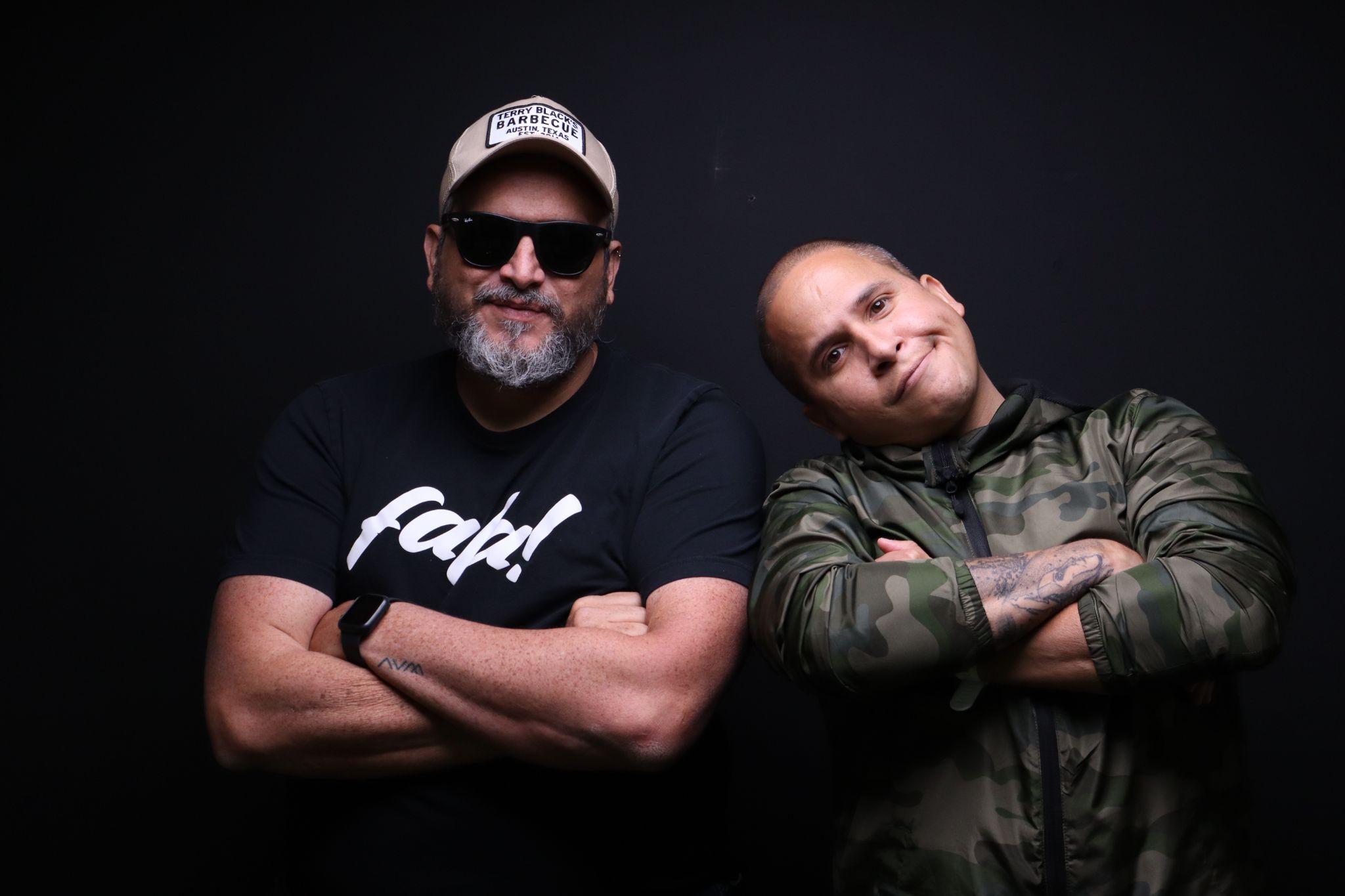 Vacílate Esto es un ecosistema multiplataforma creado y conducido por Jhon Da Silva y Juan Carlos Martínez, que está  integrado por un podcast, y una serie de podcast cortos que son difundidos en redes como: Instagram, TikTok, YouTube, Spotify, Apple Podcast, Twitter, correo electrónico y televisión nacional abierta, a través de Televen. Los contenidos están elaborados bajo la premisa del fun educainment, un tipo de producto que entretiene y divierte, al tiempo que brinda información de valor para la audiencia.  Aborda temas como mitos, leyendas y curiosidades, hasta el análisis sobre cultura pop, tendencias de la comunicación digital y nuevas tecnologías. Vacílate Esto es la evolución de los proyectos Dementes y Chácharas Efímeras que, también desde la producción de El Patio Content Studio, hicieron un recorrido en plataformas de audio y video desde 2019. En 2021 se dio el nacimiento del proyecto tal y como se conoce en la actualidad. Desde entonces el tipo de contenido ha trascendido a lo audiovisual y abarca nuevas plataformas con formatos escritos y de mensajería, que amplían, a través de multiversos, los productos que aparecen en video. Vacílate Esto también llegó al plano de los eventos y en julio de 2022 lanzó El Podcast Eterno, 40 horas ininterrumpidas de conversaciones en vivo, con más de 40 personajes distintos. Esto fue suficiente para obtener el récord mundial del podcast más largo del mundo. En el plano de los eventos, este ecosistema se encuentra en la preproducción del Primer Torneo de Pelotica de Goma Vacílate Esto, que emula a la King’s League, desde un concepto totalmente venezolano. También, prepara una serie de videojuegos que podrán ser descargados a través de app stores  y guardarán relación con el producto original. Contacto:hola@elpatiocontentstudio.comRedes sociales:Instagram: @vacilateestopodcastTikTok: @vacilateesto Twitter: @vacilate_esto YouTube: Vacílate Esto Pódcast 